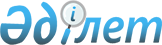 Об организации социальных рабочих мест для безработных граждан района из целевых групп населения
					
			Утративший силу
			
			
		
					Постановление акимата Кобдинского района Актюбинской области от 30 марта 2012 года № 50. Зарегистрировано Департаментом юстиции Актюбинской области 18 апреля 2012 года № 3-7-141. Утратило силу постановлением акимата Кобдинского района Актюбинской области от 6 июня 2012 года № 97      Сноска. Утратило силу постановлением акимата Кобдинского района Актюбинской области от 06.06.2012 № 97.      

В соответствии со статьей 31 Закона Республики Казахстан от 23 января 2001 года № 148 «О местном государственном управлении и самоуправлении в Республике Казахстан», с подпунктом 5-4 статьи 7 и статьей 18-1 Закона Республики Казахстан от 23 января 2001 года № 149 «О занятости населения», постановлением Правительства Республики Казахстан от 19 июня 2001 года № 836 «О мерах по реализации Закона Республики Казахстан от 23 января 2001 года «О занятости населения», постановлением Правительства Республики Казахстан от 31 марта 2011 года № 316 «Об утверждении Программы занятости 2020», акимат района ПОСТАНОВЛЯЕТ:



      1. Организовать социальные рабочие места по Кобдинскому району путем создания временных рабочих мест в организациях независимо от форм собственности.



      2. Утвердить перечень работодателей, предоставляющих социальные рабочие места, финансируемые за счет средств районного и республиканского бюджетов, согласно приложениям 1 и 2.



      3. Государственным учреждениям «Кобдинский районный отдел занятости и социальных программ» и «Центр занятости Кобдинского района» заключить соответствующие договоры с организаторами социальных рабочих мест и обеспечить трудоустройство безработных.



      4. Определить источником финансирования бюджетные программы 451002102 «Дополнительные меры по социальной защите граждан в сфере занятости населения» за счет средств бюджета района и 451002104 «Оказание мер государственной поддержки участникам Программы занятости 2020» за счет трансфертов из республиканского бюджета.



      5. Контроль за исполнением настоящего постановления возложить на заместителя акима района Елеусинову Б.



      6. Настоящее постановление вводится в действие по истечении десяти календарных дней после его первого официального опубликования и распространяется на правоотношения возникшие с 1 февраля 2012 года.       Аким района                              А. Джусибалиев     

Приложение 1

Утверждено постановлением

акимата Кобдинского района

от 30 марта 2012 г. № 50. Перечень работадателей организующие социальные рабочие места

Приложение 2

Утверждено постановлением

акимата Кобдинского района

от 30 марта 2012 г. № 50. Перечень предприятиий и организациий, в которых намечено предоставление социальных рабочих мест для трудоустройства безработных граждан из целевой группы населения района по Программе «Занятость 2020»
					© 2012. РГП на ПХВ «Институт законодательства и правовой информации Республики Казахстан» Министерства юстиции Республики Казахстан
				№Наименование предприятий и организаций, выделяющие социальные рабочие местаПрофессияКоличество организуем

ых социальных рабочих местРазмер месячной заработной платыПродолжите

льность работы в месяцахАқрапcкий аульный округАқрапcкий аульный округАқрапcкий аульный округАқрапcкий аульный округАқрапcкий аульный округАқрапcкий аульный округ1Крестьянское хозяйства «Суықбұлақ» рабочий220 00062Крестьянское хозяйства «Дегели» рабочий320 00063Крестьянское хозяйства «Досқали» рабочий220 0006Бегалинский аульный округБегалинский аульный округБегалинский аульный округБегалинский аульный округБегалинский аульный округБегалинский аульный округ4ТОО «30 лет Қазақстана» рабочий520 00065Крестьянское хозяйства «Назгум» рабочий120 00066Крестьянское хозяйства «Азиз» рабочий120 0006Булакский аульный округБулакский аульный округБулакский аульный округБулакский аульный округБулакский аульный округБулакский аульный округ7Крестьянское хозяйства «Максат» рабочий320 00068Крестьянское хозяйства «Канат-2» рабочий220 00069Крестьянское хозяйства «Серик» рабочий220 000610ТОО «Рид-Агро»рабочий320 0006Аульный округ И.БильтабановаАульный округ И.БильтабановаАульный округ И.БильтабановаАульный округ И.БильтабановаАульный округ И.БильтабановаАульный округ И.Бильтабанова11Крестьянское хозяйства «Ромашка» рабочий220 0006Жарыкский аульный округЖарыкский аульный округЖарыкский аульный округЖарыкский аульный округЖарыкский аульный округЖарыкский аульный округ12Крестьянское хозяйства «Нұрту»рабочий320 000613Крестьянское хозяйства «Қанай» рабочий220 000614Крестьянское хозяйства «Майлыбай»рабочий320 000615Крестьянское хозяйства «Арман» рабочий320 0006Жанаталапский аульный округЖанаталапский аульный округЖанаталапский аульный округЖанаталапский аульный округЖанаталапский аульный округЖанаталапский аульный округ16Крестьянское хозяйства «Мади» рабочий220 0006Жарсай аульный округЖарсай аульный округЖарсай аульный округЖарсай аульный округЖарсай аульный округЖарсай аульный округ17Крестьянское хозяйства «Даурен» рабочий120 000618Крестьянское хозяйства «Досай» рабочий220 0006Жиренкопинский аульный округЖиренкопинский аульный округЖиренкопинский аульный округЖиренкопинский аульный округЖиренкопинский аульный округЖиренкопинский аульный округ19ТОО «Са-Нур» рабочий220 000620Крестьянское хозяйства «Ануар» рабочий220 0006Исатайский аульный округИсатайский аульный округИсатайский аульный округИсатайский аульный округИсатайский аульный округИсатайский аульный округ21Крестьянское хозяйства «Туған жер» рабочий320 0006Кобдинский аульный округКобдинский аульный округКобдинский аульный округКобдинский аульный округКобдинский аульный округКобдинский аульный округ22Крестьянское хозяйства «Утенов Ж» рабочий220 000623Крестьянское хозяйства «Табын-Тал»рабочий120 000624ИП «Макешев»рабочий320 000625КГП «Қобда суы»рабочий520 000626ИП «Танкеев Б.А»рабочий520 0006Кызылжарский аульный округКызылжарский аульный округКызылжарский аульный округКызылжарский аульный округКызылжарский аульный округКызылжарский аульный округ27Крестьянское хозяйства «Ата-мекен»рабочий220 000628Крестьянское хозяйства «Марат» рабочий220 000629Крестьянское хозяйства «Қызылжар» рабочий220 0006Курсайский аульный округКурсайский аульный округКурсайский аульный округКурсайский аульный округКурсайский аульный округКурсайский аульный округ30Крестьянское хозяйства «Сіргелі»рабочий220 000631Крестьянское хозяйства «Самер»рабочий320 000632Крестьянское хозяйства «Қоңыр»рабочий220 0006Аульный округ И. КурмановаАульный округ И. КурмановаАульный округ И. КурмановаАульный округ И. КурмановаАульный округ И. КурмановаАульный округ И. Курманова33Крестьянское хозяйства «ТЕЗ»рабочий220 000634Крестьянское хозяйства «Нұр-Пейш»рабочий220 0006Отекский аульный округОтекский аульный округОтекский аульный округОтекский аульный округОтекский аульный округОтекский аульный округ35Крестьянское хозяйства «Ракыш»рабочий220 000636Крестьянское хозяйства «Оте» рабочий220 000637Крестьянское хозяйства «Әбіш» рабочий220 000638Крестьянское хозяйства «Айдана»рабочий120 0006Сарбулакский аульный округСарбулакский аульный округСарбулакский аульный округСарбулакский аульный округСарбулакский аульный округСарбулакский аульный округ39Крестьянское хозяйства «Жаксылық»рабочий220 000640Крестьянское хозяйства «Кок булак»рабочий220 000641Крестьянское хозяйства «Айдаурен»рабочий120 000642Крестьянское хозяйства «Ақназар»рабочий220 000643Крестьянское хозяйства «Уақ»рабочий320 0006Сугалинский аульный округСугалинский аульный округСугалинский аульный округСугалинский аульный округСугалинский аульный округСугалинский аульный округ44Крестьянское хозяйства «Назым»рабочий220 000645Крестьянское хозяйства «Жанарыс»рабочий220 000646Крестьянское хозяйства «Қуат»рабочий120 000647Крестьянское хозяйства «Алшер»рабочий220 000648Крестьянское хозяйства «Сырым» рабочий220 0006Терсакканский аульный округТерсакканский аульный округТерсакканский аульный округТерсакканский аульный округТерсакканский аульный округТерсакканский аульный округ49Крестьянское хозяйства «Атамекен»рабочий220 0006Барлығы:110№Наименование предприятий и организаций, выделяющие социальные рабочие места професс

иякол-во органи

зуемых социал

ьных рабочи

х местпродолж

ительно

сть работы в месяцахразмер месячно

й заработ

ной платыразмер месячной заработной платы, который будет компенсирован из средств государственного бюджетаразмер месячной заработной платы, который будет компенсирован из средств государственного бюджетаразмер месячной заработной платы, который будет компенсирован из средств государственного бюджета№Наименование предприятий и организаций, выделяющие социальные рабочие места професс

иякол-во органи

зуемых социал

ьных рабочи

х местпродолж

ительно

сть работы в месяцахразмер месячно

й заработ

ной платы50 %30%15%1и/п «Утенов Ж.К» рабочий210 мес.52 00026 00015 6007 8002к/х «Айдар-Табын» рабочий210 мес.40 00020 00012 0006 0003и/п «Айтмагамбетов» рабочий110 мес.52 00026 00015 6007 8004к/х «Темирлан» рабочий510 мес.52 00026 00015 6007 8005к/х «Нур-МТС» рабочий210 мес.37 48518 74311 24656236к/х «Исатай» рабочий210 мес.52 00026 00015 6007 8007к/х «Алтынбек» рабочий210 мес.52 00026 00015 6007 8008к/х «Ерназар» рабочий110 мес.52 00026 00015 6007 8009к/х «Майлыбай» рабочий510 мес.52 00026 00015 6007 80010к/х «Жулдыз-2» рабочий410 мес.52 00026 00015 6007 80011к/х «Айтуған» рабочий310 мес.52 00026 00015 6007 80012к/х «Кадырбай» рабочий210 мес.52 00026 00015 6007 80013и/п «Утенова» рабочий210 мес.40 00020 00012 0006 00014к/х «Кокбулак» рабочий310 мес.52 00026 00015 6007 80015к/х «Кенес-2» рабочий210 мес.52 00026 00015 6007 80016к/х «Алтынбек» рабочий210 мес.52 00026 00015 6007 80017и/п «Даурен-Сервис» рабочий210 мес.52 00026 00015 6007 80018к/х «Құттығай» рабочий110 мес.52 00026 00015 6007 80019к/х «Досқали» рабочий310 мес.52 000 26 00015 6007 80020ТОО «Байтақ» рабочий410 мес.52 00026 00015 6007 80021ТОО«Рид-Агро» рабочий38 мес. 52 00026 00015 600-22ТОО«Талдысай» рабочий38 мес. 52 00026 00015 600-23к/х «Атамекен» рабочий28 мес. 52 00026 00015 600-24к/х «Нұран» рабочий28 мес. 52 00026 00015 600-25к/х «Нурту» рабочий28 мес. 52 00026 00015 600-26ТОО «Ақжарық» рабочий28 мес. 52 00026 00015 600-27к/х «Рүстем-Дастан» рабочий28 мес. 52 00026 00015 600-28к/х «Қызылжар» рабочий28 мес. 52 00026 00015 600-29к/х «Бес тобелес» рабочий28 мес. 52 00026 00015 600-30к/х «Қиыл» рабочий28 мес. 52 00026 00015 600-31к/х «Самер» рабочий28 мес. 52 00026 00015 600-32ТОО «Сарықобда XXI» рабочий28 мес. 52 00026 00015 600-33к/х «Жақсылық» рабочий28 мес. 52 00026 00015 600-34к/х «Айдаурен» рабочий28 мес. 52 00026 00015 600-35к/х «Ақназар» рабочий28 мес. 52 00026 00015 600-36к/х «Сырым» рабочий18 мес. 52 000 26 00015 600-37к/х «Еділ» рабочий18 мес. 52 000 26 00015 600-38к/х «Ромашка» рабочий18 мес. 52 000 26 00015 600-39к/х «Суықбұлақ» рабочий18 мес. 52 00026 00015 600-40к/х «Мади» рабочий18 мес. 52 00026 00015 600-41к/х «Қанат-2» рабочий38 мес. 52 00026 00015 600-42к/х «Жалғас» рабочий28 мес. 52 00026 00015 600-43к/х «Мақсат» рабочий18 мес. 52 00026 00015 600-44к/х «Қосшы» рабочий18 мес. 52 00026 00015 600-45к/х «Жеңіс» рабочий18 мес. 52 00026 00015 600-46к/х «Ақ-жол» рабочий18 мес. 52 00026 00015 600-47к/х «Жеменей» рабочий18 мес. 52 00026 00015 600-48к/х «Нур-К» рабочий18 мес. 52 00026 00015 600-49к/х «Табын-Тал» рабочий18 мес. 52 00026 00015 600-50к/х «Марат» рабочий18 мес. 52 00026 00015 600-Итого: Итого: 100